studii cu frecvență la ziTURUL IISpecialitatea 41220 Finanțe și bănci studii cu frecvență la ziTURUL IISpecialitatea 41410 Marketingstudii cu frecvență la ziTURUL IISpecialitatea 61310 Programare și analiza produselor de programstudii cu frecvență la ziTURUL II Specialitatea 101510 TurismArmaș StelianBoțoroga IlonaBudurean GabrielCatana ArtiomCorețchii EcaterinaDoncila AlinaGajim AnastasiaGonța IulianGuzun ȘtefanLare CristianMagla VadimMalic CornelPînzaru DumitruPopescu AnastasiaScripcaru AlexandruȘevciuc DanielTudor NicoletaȚurcan TatianaVlasî DorinDobrovolschi EvelinaGasnaș AdelinaGoroh MihaiGrati ElizavetaLungu GabrielaMalîi NicolettaOprea Andreea LaviniaRojic AlexandrSandu AnastasiaTopada OleseaTulbure IgorZapescu FlorențaBălățel NiconBuliga VladislavCojuhari MarinaCorcimari CristinaFodorcea DumitruGurdiș CătălinaIordachi DenisJeleznicov AlexandrJosan AlexandruPetraru AlexandruScutaru AlexandrinaSîrghi VladStoler IonTcacenco PiotrTofan DumitruBacinschi VictoriaBurca TaisiaCebotar IanoșNeamțu AnastasiaȚurcan AlexandruZotea Ecaterina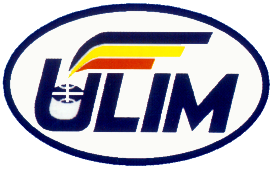 